_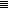 